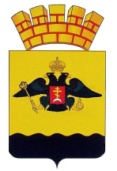 РЕШЕНИЕГОРОДСКОЙ ДУМЫ МУНИЦИПАЛЬНОГО ОБРАЗОВАНИЯ ГОРОД НОВОРОССИЙСКот 24 октября 2023 года					                          № 439г. НовороссийскО внесении изменений в решение городской Думы муниципального образования город Новороссийск от 25 мая 2021 года № 116«Об утверждении Порядка применения к муниципальным служащим городской Думы муниципального образования город Новороссийскдисциплинарных взысканий за коррупционные правонарушения»В соответствии с Федеральными законами от 25 декабря 2008 года 
№ 273-ФЗ «О противодействии коррупции», от 13 июня 2023 года № 258-ФЗ «О внесении изменений в отдельные законодательные акты Российской Федерации», Уставом муниципального образования город Новороссийск, 
во исполнение протеста прокуратуры города Новороссийска 
от 14 сентября 2023 года № 7-02-2023/Прдп1092-23-20030007 на решение городской Думы муниципального образования город Новороссийск 
от 25 мая 2021 года № 116 «Об утверждении Порядка применения к муниципальным служащим городской Думы муниципального образования город Новороссийск дисциплинарных взысканий за коррупционные правонарушения», городская Дума муниципального образования город Новороссийск  р е ш и л а:Пункт 6 раздела II Порядка применения к муниципальным служащим городской Думы муниципального образования город Новороссийск дисциплинарных взысканий за коррупционные правонарушения, утвержденного решением городской Думы муниципального образования город Новороссийск от 25 мая 2021 года № 116, изложить в следующей редакции:«6. Сведения об увольнении (о прекращении полномочий) лица в связи с утратой доверия за совершение коррупционного правонарушения, за исключением сведений, составляющих государственную тайну, направляются уполномоченным должностным лицом, ответственным за направление сведений об увольнении (о прекращении полномочий) лица в связи с утратой доверия за совершение коррупционного правонарушения в уполномоченный орган для включения в реестр лиц, уволенных в связи с утратой доверия, предусмотренный статьей 15 Федерального закона от 25 декабря 2008 года             № 273-ФЗ «О противодействии коррупции».».2.	Отделу информационной политики и средств массовой информации администрации муниципального образования город Новороссийск обеспечить официальное опубликование настоящего решения в печатном средстве массовой информации и размещение (опубликование) настоящего решения на официальном сайте администрации и городской Думы муниципального образования город Новороссийск в информационно-телекоммуникационной сети «Интернет».3.	Контроль за выполнением настоящего решения возложить на председателя городской Думы А.В. Шаталова. 4.	Настоящее решение вступает в силу со дня его официального опубликования.Заместитель председателя городской Думы					                                      С.Ю. Савотин